AGRESI MILITER ARAB SAUDI TERHADAP AL-HOUTHI IMPLIKASINYA PADA STABILITAS KEAMANAN DI YAMANSAUDI ARABIAN MILITARY AGGRESSION AGAINTS AL-HOUTHI IMPLICATIONS FOR SECURITY STABILITY IN YEMENSKRIPSI Diajukan untuk memenuhi salah satu syarat Dalam Menempuh Ujian Sarjana Program Strata SatuPada Jurusan Ilmu Hubungan InternasionalOleh : Adystie Mutiara TriandariNPM 152030226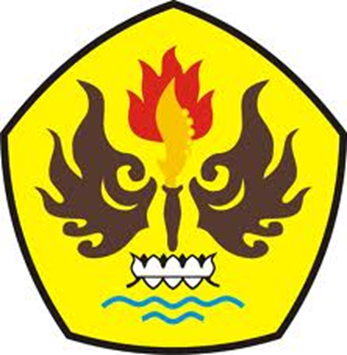 FAKULTAS ILMU SOSIAL DAN ILMU POLITIK UNIVERSITAS PASUNDANBANDUNG 2019